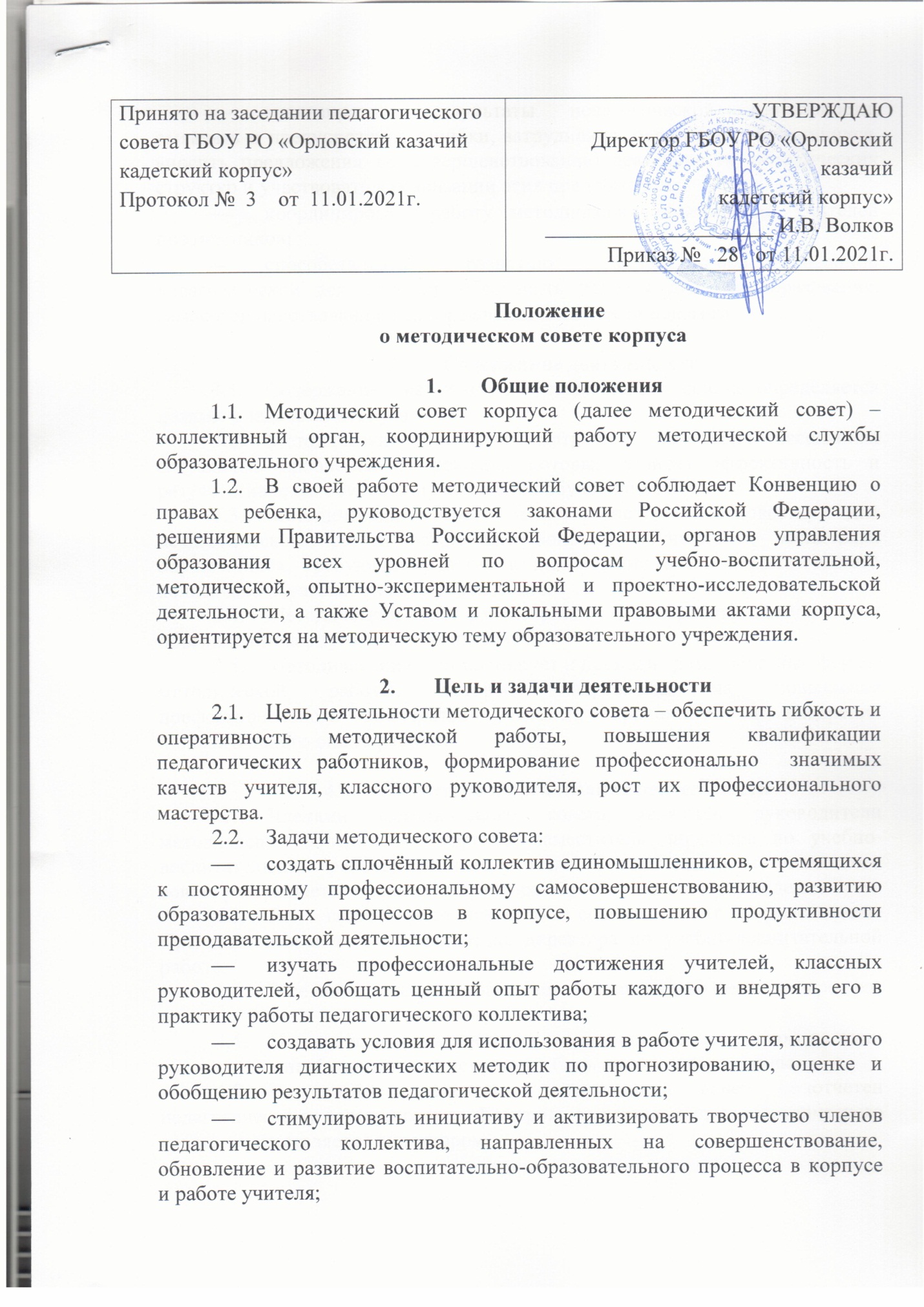 анализировать результаты педагогической деятельности, выявлять и предупреждать ошибки, затруднения, перегрузки обучающихся, вносить предложения по совершенствованию деятельности методических структур и участвовать в реализации этих предложений;координировать работу методических объединений учителей предметников;способствовать развитию личностно-ориентированной педагогической деятельности, обеспечить условия для самообразования, самосовершенствования и самореализации личности педагога.Содержание деятельностиСодержание деятельности методического совета определяется целями и задачами корпуса.Методический совет рассматривает на своих заседаниях актуальные проблемы, от решения которых зависит эффективность и результативность обучения и воспитания обучающихся.Методический совет может внести в повестку дня педагогического совета важнейшие вопросы обучения и воспитания обучающихся, требующие участия в их решении всего педагогического коллектива образовательного учреждения.Методический совет рассматривает планы работы методических объединений корпуса, творческих  групп.Методический совет планирует и проводит разнообразные формы методической работы, которые направлены на повышение профессионального мастерства учителей, пропаганды и внедрения положительного опыта работы.Структура и организация деятельностиЧленами методического совета являются руководители методических объединений корпуса, заместитель директора по учебно-воспитательной  работе, опытные учителя. Состав членов методического совета утверждается приказом директора образовательного учреждения.Во главе методического совета стоит председатель. Председателем является заместитель директора по учебно-воспитательной работе.Заседания методического совета проводятся не менее четырёх раз в год.План работы методического совета составляется сроком на один год, в случае необходимости в него могут быть внесены коррективы.В своей деятельности методический совет подотчетен педагогическому совету корпуса. Контроль за деятельностью методического совета осуществляется директором.